Предмет – Коммуникативный практикумгруппа АДП-22. Занятие на 15.09.Тема занятия: общительность и коммуникабельностьОбщительность – это способность налаживать контакты, а также вести конструктивный диалог. Данная черта определяет уровень вашей вербальной активности (большее значение имеют именно слова, а невербальные знаки отступают на второй план). Феномен общительности в теории психологии исследовали многие ученые (как отечественные, так и зарубежные). Так, например, над разработкой данного термина трудились Г. М. Андреева, А. А. Бодалев, Б. Д. Парыгин, В. Н. Панферов, Н. Н. Обозов и др. Это понятие является центральным в такой отрасли психологии, как социальная.Однако общительность – это явление, которое имеет важное значение не только с теоретической, но и с практической точки зрения.Отличие от коммуникабельностиЛюди, далекие от профессиональной психологии, очень часто путают такие понятия, как «общительный» и «коммуникабельный». Стоит отличать эти явления. Так, общительность – это свойство характера. Общительный человек любит находиться в компании, вести разговоры и заводить новые знакомства. С другой стороны, коммуникабельность – это приобретенное качество, над развитием которого следует постоянно работать, так как данная характеристика будет полезна людям практически всех профессий. Коммуникабельный человек – это не тот, кто любит, а тот, кто умеет общаться.Общительные люди общаются ради удовольствия, они заводят разговоры в самых разных ситуациях, не стесняясь окружающих людей и не задумываясь о том впечатлении, которое они производят на окружающих. Коммуникабельные люди всегда продумывают линию своего поведения в процессе общения, зачастую коммуникабельность – это средство достижения тех или иных целей.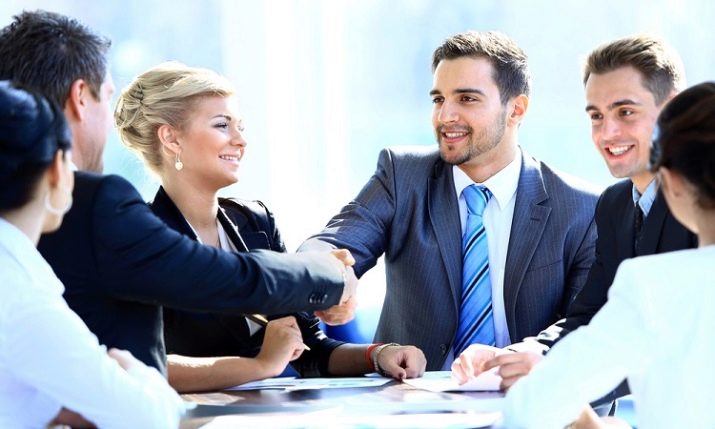 УровниПрофессиональные психологи выделяют несколько уровней и типов общительности, каждый из которых включает в себя ряд отличительных особенностей. Сегодня в нашей статье мы рассмотрим их подробно.Низкий уровень общительности характерен для замкнутых и стеснительных людей. Они общаются только с самыми близкими и родными. При общении с незнакомыми обладатели низкого уровня общительности испытывают сильный дискомфорт. Недостаточный уровень общительности может быть связан с детскими психологическими травмами или заниженной самооценкой. Комфортнее всего такие люди чувствуют себя в процессе телефонного или письменного (например, в социальных сетях и по электронной почте) общения.Средний уровень общительности характерен для в меру открытых и искренних по характеру людей. Они абсолютно уютно и свободно чувствуют себя в процессе общения с близкими и друзьями. Небольшое стеснение может возникать при разговоре с незнакомыми людьми. Средним уровнем часто обладают общительные интроверты.Уровень общительности выше среднего также называют излишней общительностью. Такие люди могут с легкостью завести разговор не только с другом, но и с незнакомым человеком (например, в большой компании или в транспорте). Очень часто представители данного уровня сталкиваются с проблемой того, что им довольно трудно расположить к себе собеседника.Прежде чем приступать к коррекционной работе, важно правильно оценить имеющийся у вас уровень общительности. Это можно сделать самостоятельно, с помощью близких и друзей либо посредством психологических консультаций.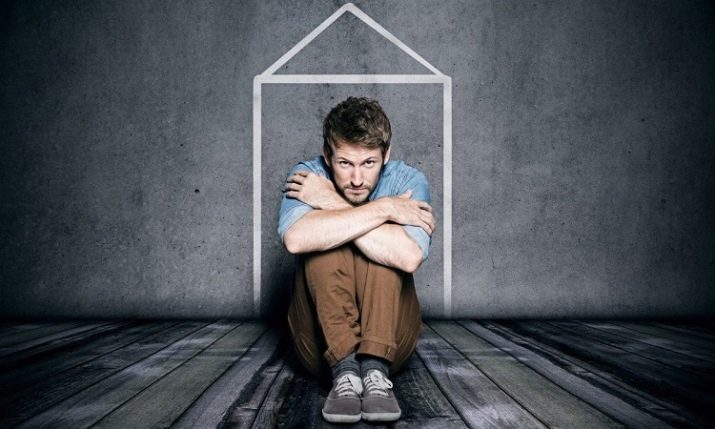 Черты общительного человекаНесмотря на то, что каждый человек является индивидуальным и непохожим ни на какого другого, большая часть общительных людей обладает схожими характеристиками. Сегодня в нашей статье мы рассмотрим качества личности, которые присущи общительным людям:уравновешенность (важно соблюдать спокойствие при общении с самыми разными людьми, уравновешенный человек всегда производит позитивное впечатление в глазах собеседника);внимательность (умение запоминать и воспроизводить большое количество информации);наблюдательность (умение улавливать настроение и поведение вашего собеседника);эмпатия (умение ставить себя на место другого человека);оптимизм (быть всегда в хорошем настроении);стремление узнавать новое и совершенствоваться (всегда должны быть темы для разговора);доброжелательность и т. д.Кроме того, важно отметить, что большая часть общительных людей – гуманитарии по своему складу ума. Учитывайте и тот факт, что общительные люди могут обладать и другими чертами характера – все зависит от воспитания.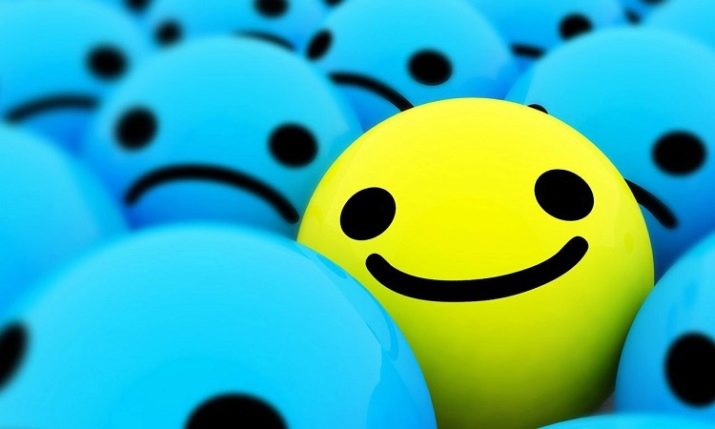 Роль в психологическом развитии человекаОбщительность имеет важнейшее значение в психологическом развитии каждого человека. Через общение мы социализируемся, учимся взаимодействовать с другими людьми, изучаем правила жизни в обществе. Кроме того, общение помогает бороться с такими негативными чертами характера, как замкнутость.Общение помогает формировать сильную и самостоятельную личность. Всегда следует помнить о том, что человек – это не только биологическое, но и социальное создание. Таким образом, только общительный человек может считать себя цивилизованным. Общение играет важнейшую роль как в жизни взрослого человека, так и в жизни ребенка. Именно поэтому ни в коем случае нельзя лишать детей возможности общения со своими сверстниками: выходите гулять на детские площадки, водите детей в художественные кружки.При этом стоит помнить, что также важно общаться с людьми старше и младше себя – таким образом вы сможете сформировать полное и разностороннее понимание современного мира, ознакомиться с разными точками зрения и мировоззренческими понятиями.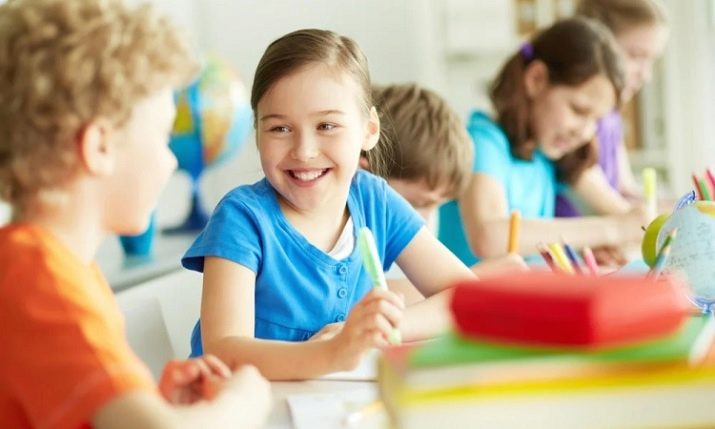 Как развить?Общительность – это качество, которое можно и нужно развивать. Однако у многих людей возникают вопросы о том, как это правильно делать. Сегодня в нашей статье мы предлагаем вашему вниманию несколько простых правил и принципов развития общительности.В первую очередь рекомендуется воспринимать больше информации. Читайте книги, смотрите научные познавательные фильмы и передачи. У вас должны появиться темы для бесед.Не избегайте контактов с вашими знакомыми: например, если вы увидите своего соседа в магазине, то подойдите и поздоровайтесь.Выходите из своей зоны комфорта и знакомьтесь первыми. Можно начать с социальных сетей и специальных предложений для знакомств, а потом постепенно перейти и к реальным знакомствам.Постарайтесь расширить количество общения с противоположным полом. Например, спросите у девушки или парня на улице о том, как пройти в то или иное место.Постарайтесь подходить ко всему с юмором. Даже если в процессе общения вы встречаете негатив, постарайтесь перевести его в шутку.Не бойтесь делать людям комплименты. Например, если вы отметили красивый предмет гардероба, то не стесняйтесь подойти даже к незнакомому человеку и выразить свое положительное мнение.Общайтесь с самыми разными людьми. Это касается представителей разных социальных и экономических слоев, разных профессий, а также людей, проживающих в разных странах. Это поможет совершенствовать и развивать свой навык.Таким образом, общительность – важнейшее свойство для каждого человека. Без него вам будет достаточно сложно существовать в современном мире, поэтому следует заняться активным развитием данной характеристики.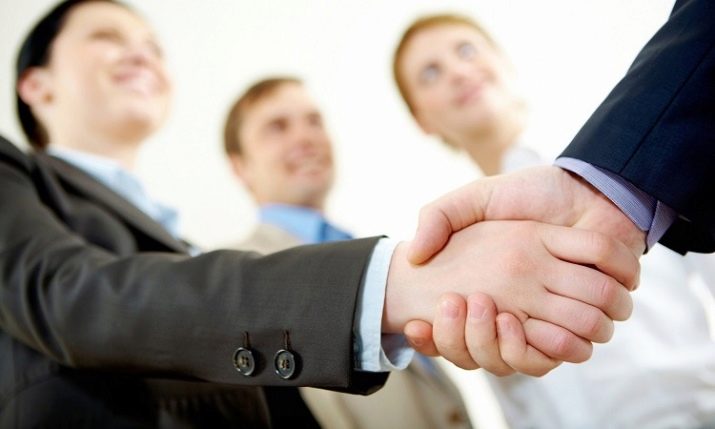 Самостоятельная работа – краткий конспект лекцииОтветить письменно в тетради на вопрос: какой я человек? Общительный или нет? Коммуникабельный или нет? Ответы аргументировать!Преподаватель: Александрова И.А.